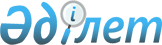 Инвестициялық омбудсменді тағайындау туралы
					
			Күшін жойған
			
			
		
					Қазақстан Республикасы Үкіметінің 2015 жылғы 26 желтоқсандағы № 1071 қаулысы. Күші жойылды - Қазақстан Республикасы Үкіметінің 2019 жылғы 20 сәуірдегі № 216 қаулысымен.
      Ескерту. Күші жойылды – ҚР Үкіметінің 20.04.2019 № 216 қаулысымен.

      2016 жылғы 1 қаңтардан бастап қолданысқа енгізіледі.
      2015 жылғы 29 қазандағы Қазақстан Республикасы Кәсіпкерлік кодексінің 314-бабына сәйкес Қазақстан Республикасының Үкіметі ҚАУЛЫ ЕТЕДІ:
      1. Жеңіс Махмұдұлы Қасымбек инвестициялық омбудсмен болып тағайындалсын.
      Ескерту. 1-тармақ жаңа редакцияда – ҚР Үкіметінің 31.08.2016 № 499 ( алғашқы ресми жарияланған күнінен кейін күнтізбелік он күн өткен соң қолданысқа енгізіледі) қаулысымен.


       2. "Инвестициялық омбудсменді тағайындау туралы" Қазақстан Республикасы Үкіметінің 2015 жылғы 5 ақпандағы № 32 қаулысының күші қойылды деп танылсын (Қазақстан Республикасының ПҮАЖ-ы, 2015 ж., № 3, 16-құжат).
      3. Осы қаулы 2016 жылғы 1 қаңтардан бастап қолданысқа енгізіледі және ресми жариялануға тиіс.
					© 2012. Қазақстан Республикасы Әділет министрлігінің «Қазақстан Республикасының Заңнама және құқықтық ақпарат институты» ШЖҚ РМК
				
Қазақстан Республикасының
Премьер-Министрі
К.Мәсімов